    Životodárný kyslíkDýcháním člověk získává ………………………… a zbavuje se  …………     ………………………………Dýchací soustavu tvoří a) dýchací cesty, které se dělí na horní  a dolní                                    b)plíceHorní cesty dýchací začínají 1.  ……………………………  …………………, kde se vzduch ……………………………………..…………………………………….……………………………………. pomocí chloupků = řasinek2. nosohltan – zadní část nosu. Nachází se tam mízní uzliny (obrana organismu) = = nosohltanová mandle, která kolem 5 let přestává pracovat a 2 nosní mandle (zánět mandlí – angína)Dolní cesty dýchací začínají 1. hrtanem, kde na začátku je …………………………..  …………………………Ta brání vstupu jídla do plic. Hrtan se skládá z chrupavek. Největší se nazývá  …………………………..  lidově  ………………………..  V hrtanu se nachází ……………………. ………………  pomocí, kterých vzniká hlas. Vyslovení slov závisí na poloze jazyka, rtů a patra.                                                2. průdušnice je chrupavčitá trubice opatřena řasinkami, které zachytávají nečistoty.                                                 3. dvě průdušky jsou chrupavčité trubice opatřeny řasinkami, které zachytávají nečistoty.                                                 4. průdušinky jsou trubičky v plicích a vedou do plicních ……………  Plíce – párový orgán. Skládají se ze třech (pravá plíce) a ze dvou (levá plíce) částí =  laloků Ty se dělí na plicní váčky a dále na plicní sklípky. Zde dochází k výměně plynů.Zajímavost: celková plocha plic je asi 80 – 100 m2 ( přibližně je to velikost tenisového kurtu)………………....................... = obal plic……………………………………. =  vnitřní obal hrudníkuMezi oběma obaly je prostor, který je vyplněný tekutinou pro lepší dýchání.…………………………………….  = sval, který odděluje dutinu hrudní od břišní. Při nádechu klesá a při výdechu se vyklene vzhůru a pomáhá vytláčet vzduch z plic.…………………………    …………..  = pomáhají rozšiřovat hrudník pro větší nasátí vzduchuDůležité pojmy k dýchací soustavě. Zjisti jejich význam.Vitální kapacita plic – 4,5 l =Celková kapacita plic  - 6 l =Spirometr =Astma =Tuberkulóza = onemocnění, které způsobují  ……………………….Kyslíkový dluh =Dýchací soustava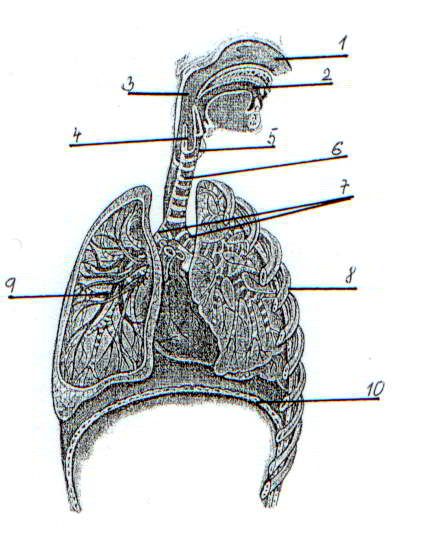 …………………………………..…………………………………..…………………………………..…………………………………..………………………………………………………………………..…………………………………..…………………………………..…………………………………..…………………………………..Úkol pošlete do 21.5. 